         ROMÂNIA                 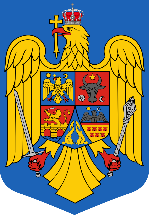 COLEGIUL PREFECTURALORDINE DE ZIȘedința Colegiului Prefectural din data de 26 OCTOMBRIE 2021, ora 1000  1. Analiza riscului rutier la nivelul județului Covasna pentru primele 9 luni din anul 2021;Prezintă: Inspectoratul de Poliție Județean Covasna2. Informare privind  activitatea desfășurată de Casa Județeană de Pensii Covasna în semestrul I 2021 în domeniul pensiilor publice; Proiect de Hotărâre.Prezintă: Casa Județeană de Pensii Covasna 3. Analiza realizării principalilor indicatori de performanță privind Activitatea de colectare a creanțelor bugetului general consolidat, precum și Activitatea de inspecție fiscală, pentru primele 9 luni ale anului 2021.Prezintă: Administrația Județeană a Finanțelor Publice  CovasnaPunctul 1 INSPECTORATUL DE POLIȚIE JUDEȚEAN COVASNAAnaliza riscului rutier la nivelul județului Covasna pentru primele 9 luni din anul 2021Creșterea siguranței rutiere constituie un obiectiv prioritar al Comisiei Europene și de interes ridicat pentru România, care se plasează pe un loc superior în ierarhia țărilor cu un număr ridicat de decese ca urmare a producerii de accidente rutiere. Modelele de organizare a rețelelor rutiere și a sistemelor de deplasări pe care acestea le conțin potențează sau dimpotrivă, diminuează riscul producerii unor accidente, precum și gravitatea consecințelor acestora.Siguranța rutieră a fost văzută ca o problemă a sistemului de transport, o consecință nefastă a acestuia, fără a se ține cont de faptul că accidentele rutiere presupun costuri directe care sunt suportate de sectorul de sănătate, domeniul afacerilor și de către familiile celor implicați. Accidentele rutiere sunt evenimente care au impact socio-economic extrem de puternic asupra societății în ansamblul ei și, în mod direct, asupra membrilor acesteia.Conform datelor statistice din baza de date E.A.C. (Evidența Accidentelor de Circulație), la nivelul judeţului nostru, în perioada  01.01 –  30.09.2021, s-au produs un număr total de 42 accidente grave de circulație (-22 față de perioada similară a anului trecut) soldate cu decesul a 12 persoane (-3), rănirea gravă a altor 32 (-32), ceea ce denotă că sunt înregistrate scăderi la toți indicatorii dinamici.Principalele	cauze ale accidentelor rutiere grave au fost identificate ca fiind: viteza (16,66%): 7 accidente grave (-4), soldate cu decesul a 2 persoane (-2)  rănirea gravă a altor 5 (-7); abaterile comise de pietoni (16,66%): 7 accidente grave (-3), soldate cu decesul unei persoane (-1) și rănirea gravă a altor 6 (-2); Depășire neregulamentară (11,90%): 5 accidente grave (+2), soldate cu decesul a 2 persoane (+2) și rănirea gravă a altor 3 persoane (0).În scopul reducerii cauzelor care au generat producerea de accidente rutiere grave, efectivele de poliție rutieră au organizat și desfășurat în primele 9 luni ale anului 2021 un număr de 1247 acțiuni, din care:179 acțiuni pentru combaterea nerespectării regimului legal de viteză;88 acțiuni pentru combaterea abaterilor comise de pietoni;59 acțiuni pentru combaterea depășirilor neregulamentare.În urma desfășurării activităților specifice, efectivele de poliție rutieră au avut următoarele rezultate:325  fapte penale constatate, din care 150 la regimul circulației  și 175 de altă natură;9479 sancțiuni contravenționale aplicate;874 permise de conducere reținute;370 certificate de înmatriculare retrase.Întreaga activitate desfășurată de către polițiștii rutieri din cadrul I.P.J. Covasna s-a axat pe combaterea principalelor cauze generatoare de accidente:Viteza: au fost aplicate un număr de 4314 sancțiuni;Abaterile comise de pietoni: au fost aplicate un număr de 292 sancțiuni;Nerespectarea regulilor de depășire: au fost aplicate un număr de 325 sancțiuni.CONCLUZII:	În primele 9 luni ale anului 2021, la nivelul județului Covasna, s-a înregistrat scăderea tuturor indicatorilor dinamici de referință în domeniu, respectiv a numărului accidentelor grave (-22), a persoanelor decedate (-3) și a celor rănite grav (-32).Astfel se poate concluziona, că întreg ansamblul activităților desfășurate de I.P.J. Covasna a condus la creșterea gradului de siguranță rutieră, în primele 9 luni ale 2021, dar se impune continuarea activităților specifice pentru menținerea acestui climat și creșterea fermității față de cei care încălcă normele aplicabile circulației pe drumurile publice. INSPECTOR ȘEF AL INSPECTORATULUI DE POLIȚIE JUDEȚEAN COVASNAComisar-șef de poliție,Liviu PAMPU-ROMANESCUPunctul 2 CASA JUDEȚEANĂ DE PENSII COVASNAInformare privind  activitatea desfășurată de Casa Județeană de Pensii Covasna în semestrul I 2021 în domeniul pensiilor publiceCasa Județeană de Pensii Covasna este organizată și funcționează ca serviciu public descentralizat, în subordinea Casei Naționale de Pensii Publice, fiind învestită cu personalitate juridică în baza prevederilor Legii nr.19/2000 privind sistemul public de pensii și alte drepturi de asigurări sociale și  ulterior, în baza Legii nr. 263/2010 privind sistemul unitar de pensii publice, a prevederilor HG nr. 118/2012 privind aprobarea statutului Casei Naționale de Pensii Publice. Casa Județeană de Pensii Covasna asigură în teritoriu aplicarea unitară  a legislației din domeniul pensiilor și asigurărilor sociale de stat.Activitatea Casei Județene de Pensii Covasna s-a desfășurat în cursul anului 2021 sub conducerea, îndrumarea și controlul directorului executiv. Activități aflate în subordinea directorului executiv Compartimentul audit Compartimentul juridic Compartimentul resurse umaneCompartimentul accidente de muncă și boli profesionaleCompartimentul informaticăCOMPARTIMENTUL AUDITActivitatea de audit public intern este organizată  Județeană de Pensii Covasna sub forma unui compartiment distinct aflat în subordinea directorului executiv, fiind desfășurată de un auditor, grad profesional superior, încadrat în funcție publică de execuție în conformitate cu structura organizatorică a instituției, statul de funcții, R.O.F. și fișa de post. Activitatea de audit se desfășoară în mod planificat, conform planului anual și multianual de audit, în baza procedurilor operaționale de lucru din domeniul audit, actualizate în 2021. Compartimentul audit nu este prevăzut cu post de conducere.Pe primele 6 luni ale anului 2021, activitatea de audit s-a desfășurat în conformitate cu Planul anual de audit (actualizat), plan care conține 9 misiuni de audit de tip asigurare. Pentru semestrul I 2021 au fost planificate și desfășurate 4 misiuni de audit intern, recomandate de Ministerul Muncii și Protecției Sociale și Casa Națională de Pensii Publice și desfășurate pe baza indicațiilor și în termenele stabilite de acestea. Obiectivele acțiunilor de auditare au fost stabilite conform prevederilor actelor normative în vigoare, iar activitățile și operațiunile au fost stabilite din lista activităților pe compartimente, în baza R.O.F. Domeniile abordate în cadrul misiunilor de asigurare desfășurate în semestrul I 2021 sunt: 2 misiuni de asigurare au abordat domeniul juridic (misiuni cu tema Evaluarea activității desfășurate de către compartimentul juridic, desfășurate la CJP Covasna și la CJP Brașov, în baza ordinului de serviciu emis de conducerea CNPP, prin care s-a dispus delegarea auditorului la CJP Brașov); 1 misiune de asigurare a abordat domeniul salarizării personalului (misiune cu tema Verificarea modului de aplicare a prevederilor Legii-cadru nr. 153/2017 privind salarizarea personalului plătit din fonduri publice la CJP Covasna); 1 misiune de asigurare a abordat alte domenii (misiune cu tema Evaluarea sistemului de control intern managerial la CJP Covasna). Ca urmare a realizării misiunilor de asigurare în semestrul I 2021, în rapoartele de audit au fost formulate 3 recomandări, din care 2 recomandări la misiunea de audit privind evaluarea sistemului de control intern managerial și 1 recomandare la misiunea de audit privind evaluarea activității compartimentului juridic din cadrul CJP Covasna. În ceea ce privește urmărirea de către auditor a implementării recomandărilor formulate, menționăm că 2 recomandări au fost implementate la termenele stabilite și 1 recomandare este în curs de implementare. Pe lângă acestea, auditorul a urmărit și implementarea recomandărilor formulate cu ocazia misiunilor de audit din anii anteriori. În primele 6 luni ale anului 2021, cu ocazia desfășurării misiunilor de audit intern efectuate nu au fost constatate iregularități și nu au existat cazuri de recomandări neînsușite de conducătorul instituției.Menționăm că auditorul nu a fost implicat în exercitarea unor activități care fac parte din sfera auditabilă, fiind păstrată obiectivitatea acestuia. Pentru realizarea fiecărei misiuni de audit, independența auditorului s-a declarat prin completarea Declarației de independență. COMPARTIMENTUL RESURSE UMANEÎn perioada 01.01.2021 – 30.06.2021  au fost prevăzute în statul de funcții al Casei Județene de Pensii Covasna 41 de posturi, din care: - 35  posturi funcționari publici                                                               -  6  posturi personal contractualDin totalul de 35 posturi de funcționari publici, 31 sunt funcții publice de execuție și 4 funcții de conducere.Structura personalului după studii, funcții și categoriePersonalul cu studii superioare reprezintă  90%, iar personalul cu studii medii 10%.În semestrul I al anului  2021 au avut loc următoarele modificări:3 posturi de funcții publice  de execuție  sunt vacante, din care:2 posturi au fost ocupate prin transfer astfel:- 1 post la Compartimentul Evidență Contribuabili;- 1 post la Serviciul Stabiliri prestații interne și internaționale;1 post a fost ocupat temporar pentru o perioadă de 3 luni prin detașare;1 funcționar public de execuție, din cadrul Comp. Evidență Contribuabili, s-a transferat la o altă instituție publică.        La data de 30.06.2021 există - 1 post  vacant  – 1 funcție  publică de conducere.                               	Structura personalului pe vârste și sexe se prezintă astfel:         Propunere:Creșterea importanței  activității de perfecționare profesională individuală pentru toți  salariații, în vederea structurării optime a multitudinii de informații care trebuiesc asimilate.COMPARTIMENT JURIDIC ŞI EXECUTARE SILITĂ1). Situaţia cauzelor aflate pe rolul instanţelor de judecată în care CJP a fost/este parte în anul 2021 sem I  se prezintă astfel:Numărul litigiilor în care CJP Covasna a fost obligată la plata cheltuielilor de judecată : 23 cazuriLitigiile se compun din:  Asigurări sociale-10 de contestaţii decizii de debit izvorâte din prevederile Legii nr. 263/2010 privind sistemul unitar de pensii publice, 3 în curs de soluționare, 4 soluționate favorabil, 3 soluționate nefavorabil; - 95 de contestaţii decizii de pensionare cu recalcularea pensiei în baza Legii nr.263/2010, în vederea valorificării : - veniturilor brute pentru valorificarea adeverinţei emise de diferite societăţi, 57 de cazuri din care 10 cu soluții favorabile, 47  în curs de soluţionare ; -  a formelor de retribuire în acord ( RIL 19/2011 )  - 13 cazuri din  care 10 cazuri soluţionate nefavorabil,  3 cazuri în curs de soluţionare -a sporurilor pentru munca prestată în regim de  lucru prelungit ( RIL 11/2015 ) 7 cazuri din care 5 cu soluții nefavorabile și 2 cazuri în curs de soluţionare;- perioadelor prestate în grupa II de muncă, 11 de cazuri din care  6 soluții nefavorabile și 5 în curs de soluţionare;- vechimii în muncă CAP, constatare perioadă grupă de muncă, 2 cazuri, soluționate nefavorabil;  - 2 contestaţii  împotriva deciziilor de pensionare ( data acordare, valorificare perioadă asimilată, valorificare perioadă nereală ) soluționate favorabil, 1 caz împotiva Hotărârilor emise de Comisia Centrală de Contestaţii, în curs de soluționare;2 contestaţii decizii de pensionare ( data acordare, nemulţumire cuantum pensie rezultat ), 1 caz soluționat nefavorabil, 1 caz  în curs de soluţionare;Altele: 1 litigiu în baza Legii nr. 341/2004, în curs de soluționare;2) Alte activităţiAu fost avizate pentru legalitate 24 de decizii cu caracter administrativ.Au fost acordate asistenţă juridică în cazul a unui număr de  53  de petiţii cu caracter juridic.Au fost acordate 5 vize juridice pe contractele de prestări servicii.Au fost formulate 48 întâmpinări în cauzele în care CJP Covasna era parte.Au fost formulate 13 apeluri  de Apel Braşov în cauzele în care CJP Covasna era parte.Au fost formulate 5 note de şedinţe la instanţele de judecată unde CJP Covasna era parte.Au fost formulate 5 concluzii scrise în litigiile în care CJP Covasna era parte .Au fost formulate - răspunsuri la interogatoriu formulate de către reclamanţi în litigiile în care CJP Covasna era parte.Au fost formulate 2 obiecțiuni la expertiză contabilă în litigiile în care CJP Covasna era parte.Au fost puse în executare 29 de hotărâri judecătoreşti definitive din care 23 de litigii au fost cu cheltuieli de judecată.Au fost formulate 2 contestații împotriva Ordonanței procurorului în dosarele unde au fost utilizate documente false la stabilirea drepturilor de pensie. Au fost formulate - opinii juridice la speţele înaintate Compartimentului juridic din partea compartimenelor existente în cadrul instituţiei.Au fost formulate 2 plângeri penale împotriva pensionarilor care au utilizat documente nereale în vederea stabilirii drepturilor de pensie.Preşedinte în Comisia cosntituită în temeiul Legii nr. 309/2002 privind recunoaşterea şi a acordarea unor drepturi persoanelor care au efectuat stagiul militar în cadrul DGSM în perioada 1950-1961.- Preşedinte în Comisia constituită în temeiul HG nr. 1344/2007 privind normele de organizare şi funcţionare a comisiilor de disciplină.- Secretar în Comisia de selecţionare a documentelor din arhiva CJP Covasna, constituită în temeiul art.11 din Legea nr. 16/1996.- Presedinte  în cadrul Comisiei pentru aplicarea Legii nr. 189/2000, în baza Deciziei nr. 131/05.11.2019.  II. Activități aflate în subordinea directorului executiv adjunct al Direcției Stabiliri și  Plăți Prestații,COMPARTIMENTUL STABILIRI PRESTAŢIIPrincipala activitate a Casei Județene de Pensii este stabilirea și plata pensiilor reglementate prin Legea nr. 263/2010, privind sistemul unitar de pensii publice și a îndemnizațiilor lunare reglementate prin legi speciale și se realizează în cadrul a două compartimente: serviciul stabiliri prestații și compartimentul plăți prestații.	I. STABILIRI PRESTAŢIIÎn semestrul I al  anului  2021au fost depuse 4658,cereri de stabilire a prestațiilor, din care 3837 cereri de stabilire a cazurilor noi de pensie și 821 cereri de recalculare și transferare din alte județe a drepturilor deja stabilite. Au mai fost de soluționat din oficiu un număr de 1093  recalculări de pensii prin trecere la limită de vârstă sau alte lucrări pentru dosare aflate deja în plată (schimbări de grad de invaliditate, suspendări, încetări la plată, modificări nr. de urmași, schimbări de nume, debite, acordare indice de corecție cf. Deciziei Curții Constituționale nr.702/2019). Astfel numărul total de cazuri de soluționat în semestrul I, anul 2021 a fost de 5751, din care au fost rezolvate 5439  în cursul anului, diferența se încadrează în termenul legal de soluționare a cererilor (45 zile) și s-au rezolvat la începutul anului 2021. Precizăm că în mod asemănător la începutul anului 2021 au mai fost soluționate în termen un număr de 312   cazuri restante din anul 2020.Situația solicitărilor de drepturi pe categorii de prestații se prezintă astfel:	2)  Situația soluționării cererilor de stabilire a prestațiilor pentru cele depuse în anul 2021:Pe lângă activitatea de stabilire a prestațiilor, un volum important de muncă este reprezentat de activitatea de emitere și comunicare a formularelor de confirmare a stagiilor de cotizare și a celor de legătură cu instituțiile abilitate în domeniul securității sociale din statele membre ale Uniunii Europene. Situația de confirmare a stagiilor de cotizare și activitatea de comunicare a documentelor de legătură se prezintă astfel:3) Situația stabilirii modificării pensiilor comunitare, confirmarea stagiului de    cotizare și activitate a de comunicare a documentelor de legăturăS-au înregistrat cereri pentru pensii comunitare, atât din partea solicitanților cu domiciliul pe teritoriul României, cât și acelor cu domiciliul pe teritoriul altui stat membru. Acest compartiment, asigura soluționarea cererilor depuse conform Regulamentelor C.E.E nr 1408/71 și 579/1972., dar și a altor acorduri internaționale încheiate de Romania cu alte state, precum și comunicare și îndrumare în materie de pensii a persoanelor interesate.Întâmpinăm încă unele probleme legate întârzieri cu circulația documentelor, a formularelor necesare soluționării cererilor, impediment ce se va  înlătura, odată cu implementarea unui program informatic de transmitere  a formularelor (a informațiilor) pe cale electronică.II  ACVITATEA DE PLĂŢI  TAŢIIReprezintă activitatea de plată a prestațiilor stabilite prin deciziile emise de către compartimentul stabiliri prestații și de preluare a obligațiilor fiscale ale titularilor de drepturi bănești.Situația pensionarilor după categoria de pensieBeneficiari de indemnizații reglementată de legi speciale3)Ajutor de deces                                                          În cursul SEM I 2021, s-a acordat ajutor de deces pentru un număr de 1.516 de cazuri în urma decesului pensionarului și pentru 111 cazuri în urma decesului asiguraților.. Cuantumul ajutorului de deces în anul 2021 , este  de 5.380 lei.   Rețineri din pensii (terți popriți)Din situația prezentată, observăm că numărul cazurilor de popriri din pensie pe baza titlurilor executorii, a înregistrat o scădere, urmare OUG 32/2020 privind suspendarea reținerilor pe perioada stării de urgenta și de alerta. Majoritatea cazurilor de popriri provin de la instituțiile administrației locale și financiar-bancare.           5) Situația privind modalitatea de plata a prestațiilor	Achitarea drepturilor stabilite de casa județeană de pensii se realizează în funcție de dorința pensionarului, prin poștă sau instituții bancare cu care CNPP a încheiat convenții. Din situația prezentata rezulta că, majoritatea beneficiarilor de prestații optează pentru plata prin poștă .   Pentru perioada următoare propunem  implementarea următoarelor masuri în vederea îmbunătățirii activității Direcției:     - necesitatea încă a trei posturi pentru  activitățile legate de aplicarea Legii  nr. 127/2019  privind sistemul public de pensii, respectiv evaluarea și recalcularea dosarelor aflate în plată.     - externalizarea din activitatea serviciului stabiliri prestații a soluționării unor probleme specifice altor compartimente (petiții la juridic; petiții, primire public la comunicare)     - intervenții la nivel de conducere CNPP pentru soluționare mai operativă a unor probleme informatice (spete tehnice înaintate la departamentul -Info- mentenanța - CNPP București).Activități aflate în subordinea directorului executiv adjunct al Direcției Economice, Evidență ContribuabiliCompartimentul financiar-contabil urmărește și răspunde de realizarea indicatorilor bugetului asigurărilor sociale de stat și ai fondului pentru accidente de muncă și boli profesionale, repartizați conform legii.   Informațiile furnizate prin situațiile financiare reprezintă fidel poziția financiară și rezultatul patrimonial  al instituției, astfel încât factorii de decizie să poată lua decizii pertinente.La nivelul semestrului I al anului 2021,veniturile la bugetul asigurărilor sociale de stat sunt următoarele:Veniturile totale ale semestrului I  2021 comparativ cu veniturile semestrului I 2020 au înregistrat o creștere de 37% , ca urmare în principal, a reluării activității agenților economici.La nivelul C.J.P. Covasna contribuțiile încasate de la contribuabilii care au încheiat contracte  de asigurare facultativă au scăzut cu 5,84 %,ca urmare probabil a pandemiei, respectiv lipsa disponibilităților financiare.Cheltuielile anului 2021 au înregistrat creștere 15,28% ca urmare a creșterii cheltuielilor cu ajutoarele de deces(cu 55,41%) în condițiile în care cuantumul ajutorului de deces a scăzut de la  de la 5.429 lei la 5.380 lei .Se observă că, dintre cheltuielile bugetului asigurărilor sociale cea mai mare parte este canalizată către plata pensiilor: 96,92 %.    Activitatea Casei Județene de Pensii Covasna s-a încheiat cu:- DEFICIT la Bugetul Asigurărilor Sociale: 170.343 mii lei față de 158.804 mii lei, deficitul anului precedent, respectiv o creștere de 7,26%- EXCEDENT la Fd.de Accidente de Munca :  100 mii lei la fel ca și în anul precedent.Plan de măsuri :1. Reducerea cheltuielilor bugetare  cu transmiterea și plata pensiilor și alte drepturi de asigurări sociale –prin popularizarea și încurajarea pensionarilor de a opta pentru plata prin conturi bancare.2. Optimizarea cheltuielilor –prin analiza periodică a tuturor cheltuielilor de funcționare în vederea identificării soluțiilor de reducere a acestora, în situațiile în care este posibil. 3. Recuperarea prejudiciilor constatate –prin transferul debitelor la A.N.A.F.COMPARTIMENTUL ACHIZIȚII PUBLICE	Compartimentul de achiziții publice asigură achiziționarea de materiale, echipamente și servicii, în vederea bunei funcționări a instituției. Prin intermediul acestui compartiment s-au efectuat achiziții de bunuri și servicii în valoare de 131.181 lei, derulând prin SICAP un număr de 57 operațiuni.Plan de măsuri :    1. Asigurarea la timp a resurselor materiale pentru desfășurarea în condiții optime    a activității.COMPARTIMENTUL GESTIUNE BILETE DE TRATAMENTPentru anul 2021 au fost repartizate 317. bilete de tratament, suplimentate cu 37 bilete și retrase 12 bilete, rezultând un total de 345 din care au fost valorificate  pe următoarea structură: 284  bilete în total ,din care 273 bilete pentru pensionari și  11 bilete pentru persoane asigurate.Din situația prezentată rezultă o valorificare a biletelor de tratament de 82,32 % , un procent pe care îl apreciem ca fiind destul de bun, în condițiile actualeDintre cauzele nevalorificării tuturor biletelor repartizate, precizăm cauze subiective ale beneficiarilor : situația epidemiologicădar și numărul redus de gratuități care nu sunt la nivelul solicitărilor, categoriile beneficiare de bilete cu titlu gratuit, fiind multe: Decret – lege nr.118/1990, Legea nr.189/2000, Legea nr.44/1994, Legea nr.49/1999, Legea nr.448/2006. Persoanele care fac parte din aceste categorii refuză să accepte bilete de tratament cu suportarea unei contribuții individuale.   Totodată, beneficiarii noștri agreează stațiunile din apropierea zonei de domiciliu datorită  dificultăților de transport și a distanțelor mari;Plan de măsuri :Solicitare bilete de tratament suplimentare cu titlu gratuit, dar și pentru stațiunile agreate de către pensionari.COMPARTIMENTUL EVIDENŢA CONTRIBUABILIAceastă activitate de mare importanță se traduce în fapt prin colectarea, prelucrarea și gestionarea informațiilor privitoare la realizarea stagiilor de cotizare și a veniturilor pentru  persoanele asigurate în sistemul public, precum și prin colectarea contribuțiilor de asigurări sociale și atragerea unor noi asigurați pe bază de contracte de asigurare. Funcționarii acestui compartiment asigură gestionarea relațiilor cu persoanele  care vor sa se asigure facultativ în sistemul public de pensii.La nivelul semestrului I 2021, s-a înregistrat un număr scăzut de asigurați pe baza contractelor de asigurare, cu 18 mai puțini ca anul precedent,  astfel încât numărul contractelor active este de 218, cu 7,62 % mai puțin decât la sfârșitul anului precedent.Dar contribuabili ai bugetului asigurărilor sociale sunt și persoanele asigurate cu contract de muncă, precum și cele care realizează venituri din activități independente, activități agricole și asocieri fără personalitate juridică, cele care realizează venituri de natură profesională altele decât cele de natură salarială, plătită de angajatori, etc.Evidența contribuabililor și a stagiilor de cotizareîn leiÎn semestrul I 2021 au fost înregistrate un număr de:3259 cereri pentru certificarea stagiului de cotizare realizat în sistemul public după data de 1 aprilie 2001; 1229 cereri de notificări referitoare la statutul de neasigurat în cazul lucrătorilor migrați, angajați temporar pe teritoriul Germaniei pentru efectuarea de lucrări sezoniere,  cererile  fiind  soluționate în termenul maxim de 15 zile.967 eliberări extrase din registrului general de evidenta a salariaților (REVISAL)
În decursul semestrului I 2021 s-au încheiat  21 contracte noi cf. Legii 263/2010 și s-au reziliat  33 de contracte pentru care s-au întocmit și expediat decizii de reziliere. Ca urmare a necesității efectuării unor modificări la contractele de asigurare încheiate , s-au întocmit un număr de 165 acte adiționale. În scopul înștiințării asiguraților privind modificările prevăzute de lege s-au întocmit și s-au trimis 92 notificări . Urmărind plățile efectuate de către asigurați s-au întocmit și transmis  62 Notificări privind obligațiile de plată la contractul de asigurare socială. Tot în aceeași perioadă a anului s-au încheiat 44 contracte de asigurare sociale cf. OUG 163/2020 cu modificările și completările ulterioare.Din arhiva CASCOM aflată în grija compartimentului evidență contribuabili s-au întocmit și eliberat 6 adeverințe la solicitarea persoanelor în cauză. Numărul adeverințelor eliberate conform Legii 80/1992 este de 4 bucăți.Plan de măsuri: 1.Analiza posibilelor cazuri de incompatibilitate.COMPARTIMENTUL COMUNICAREÎn sem. I 2021, în cadrul Casei Județene de Pensii Covasna, la compartimentul comunicare au fost înregistrate 147  petiții (de la persoane fizice ) adresate direct instituției noastre sau transmise nouă, spre soluționare, de alte instituții sau organisme destinatare ale respectivelor petiții .Din totalul de 147 de petiții (depuse în format electronic sau pe suport de hârtie),  și soluționate în semestrul I 2021,  cca. 90 % au avut ca obiect probleme referitoare la modul de stabilire și plată a drepturilor de pensie, precum și recalculări.  Petițiile și sesizările primite, au fost soluționate în termenul legal de  maxim de 30 de zile de la data înregistrării, fie prin emiterea unui răspuns administrativ,  fie prin emiterea unei  decizii  de revizuire a drepturilor de pensie. În sem. I 2021, au fost înregistrate un număr de 13 cereri de informații de interes public. Aceste cereri au fost soluționate în termenul legal prevăzut de Legea nr. 544/2001 privind liberul acces la informațiile de interes public.Din cele 13 de cereri,  majoritatea au vizat acte normative, reglementările noi introduse în cursul anului, în legislația care vizează  asigurările  sociale de stat.De asemenea s-au mai comunicat: 27 informații pentru site-ul instituției 8 materiale de presăPlan de măsuri :1. Îmbunătățirea sistemului de comunicare cu beneficiarii –prin popularizarea și clarificarea noutăților legislative din domeniul sistemului public de pensii.COMPARTIMENTUL EXPERTIZĂ MEDICALĂ ȘI RECUPERARE A CAPACITĂȚII DE MUNCĂCompartimentul de expertiză medicală a capacității de muncă realizează activitatea de evaluare a capacității de muncă și de încadrare în grad de invaliditate în vederea pensionării. 	În semestrul I. anul 2021, au fost expertizate un număr de cazuri   1176 221-persoane în vederea încadrării în grad de invaliditate, din care:      Pentru  L263/2010	-  161  cazuri au primit aviz favorabil                                                        	-    43  cazuri respinse                    Pentru  L416/2001	-    10 cazuri au primit aviz favorabil                                                -     3 cazuri respinse                    Alte expertizări         -    4(scutiri, ajutor de deces, avizare referat)955-cazuri revizuite, din care:                        -  6 de pensionați     3. În ceea ce privește acțiunile de recuperare și prevenire a îmbolnăvirilor s-au  solicitat și acordat  340  avize de prelungire a concediilor medicale, astfel:  301-avize de prelungire a concediului medical peste 90 zile, însumând 8748 zile concediu medical ;  11-avize de concediu medical peste  1 an , însumând  0 zile concediu medical;  28-avize de concedii medicale peste 183 zile, însumând  1347 zile concediu medical, s-au trimis la I.N.E.M.R.C.M. în vederea avizării.       în semestrul I. anul 2021.situația medicală a pensionarilor de invaliditate este următoarea:Situația persoanelor  încadrate  în grad de invaliditateÎn semestrul I. anul 2021. au fost depuse 19 contestații, am reprimit de la Comisia de Contestații Brașov 6 cazuri soluționate Plan de măsuri :1. Acțiuni de îndrumare și sprijin acordat de către conducerea CJP.Director executiv,CIOTLOȘ TRAIAN NICOLAEPunctul 3 ADMINISTRAȚIA JUDEȚEANĂ A FINANȚELOR PUBLICE  COVASNAInformare privind realizarea principalilor indicatori de performanță,privind activitatea de colectare a creanțelor bugetului general consolidat și activitatea de inspecție fiscală, cumulat - 09 luni 2021       Administrația Județeană a Finanțelor Publice Covasna este unitatea teritorială a Direcției Generale Regionale a Finanțelor Publice Brașov care aplică politicile fiscale la nivel teritorial.            Sediul instituției se afla situat în centrul municipiului Sfântu Gheorghe, pe strada Jozef Bem, nr. 9, telefon 0267/352740, 0267/351860. Structura organizatorică a AJFP Covasna :Activitatea de ColectareActivitatea de Inspecție FiscalăActivitatea de Trezorerie și Contabilitate PublicăServicii IndependenteCOLECTAREA VENITURILOR BUGETARE     Pentru cele 09 luni ale anului 2021 , s-au colectat venituri la bugetul general consolidat însumând:          876.56  mil.lei venituri bugetare                            = 103.89%          843.75  mil.lei program stabilit de A.N.A.F.S-au colectat  la bugetul general consolidat 876.42 mil.lei, suma ce reprezintă 103.89% din programul stabilit de A.N.A.F., Iar in sume absolute incasarile fata de program  sunt mai mari cu 32.81 mil lei Principalele venituri bugetare realizate  pe bugete, cumulat pe cele  luni 09 luni ale anului 2021,  comparativ cu realizările  din aceeași perioada a anului 2020:                                                                                                                             mil.leiAnalizând evoluția veniturilor încasate la B.G.C., se constata ca veniturile nominale încasate în primele  09 luni ale anului 2021 au crescut față de nivelul din aceeași perioadă a anului precedent, pe total buget general consolidat cu 15.27 %, iar pe bugete situația se prezintă astfel:Bugetul de stat a crescut cu 21.74%  Bugetul asigurărilor sociale de stat a crescut cu 10.97 %Bugetul Fondului National Unic de Asigurări de Sănătate a crescut cu 11.65%Bugetul asigurărilor pentru șomaj a crescut  12.79%Principalele obligații declarate realizate  pe bugete, cumulat pe cele 09 luni ale anului 2021,  comparativ cu realizările  din aceeași perioada a anului 2020:                                                                                               mil.leiPe acest fundal, analizând evoluția obligațiilor declarate la B.G.C. in perioada de referință, constatam o creștere de 7.45%, fata de nivelul din aceeași perioada a anului precedent, atât pe total buget general consolidat , cat si pe bugete, astfel:Bugetul de stat a crescut cu 6.86%Bugetul asigurărilor sociale de stat a crescut  cu 5.16%Bugetul Fondului National Unic de Asigurări de Sănătate a crescut cu 8.27%.Bugetul asigurărilor pentru șomaj - x  4)Principalii indicatori de performanță – Septembrie – 2021Evolutia arieratelor in cursul anului 2021                                                                                                                                                                               mii.leiArieratele recuperabile, înregistrate la data de 30.09.2021 în valoare de    68.368 mii.lei, au scazut cu -10.54 % fată de cele existente la 31.12.2020 si se compun din:65.526 mii.lei – arierate recuperabile, conform capacitătii de colectare aferente persoanelor juridice, fata de 73.065 mii.lei inregistrate la 31.12.2020, ceea ce reprezinta o scadere de  de -10.18 %.2.742 mii.lei – arierate recuperabile, conform capacitătii de colectare aferente persoanelor fizice, fata de 3.359 mii.lei inregistrate la 31.12.2020, ceea ce reprezinta o scadere de -18.36 %.Situația eșalonărilor la plată                                                      mii lei Astfel, la sfârșitul lunii septembrie 2021, situația eșalonărilor la plata este prezentata sintetic în tabelul de  mai  jos: Total eșalonări  din 01.01.2021  până la 30.09.2021 inclusiv       mii. lei    Din totalul  de 306 agenți economici care au beneficiat de eșalonări la plată până la sfârșitul lunii septembrie 2021, 53 dintre ei nu au reușit sa respecte condițiile prevăzute de legislație, aceștia pierzând  definitiv eșalonarea, motiv pentru care s-a reluat procedura de executare silita urmând procedura de valorificare a garanției , cu excepția celor care  nu se încadrează în alin.13 art. 9 OUG 29 / 2011.              Totodată, în colaborare cu A.I.F. prin furnizarea de date și informații, care sa ducă la o mai bună selectare a agenților economici cu risc ridicat de evaziune fiscală, s-a acționat pentru creșterea gradului de încasare a sumelor atrase suplimentar în urma inspecțiilor.      Încasări prin acțiuni de executare silită                               mii. leiMăsuri aplicate încasărilor realizate prin aplicarea masurilor de executare silită în total venituri încasateMăsurile concrete ce urmeaza a fi luate pentru recuperarea diferentelor nerealizate în cel mai scurt  timp posibil : poprirea bancară și a terților,  la toți  contribuabilii care figurează cu obligații și somații confirmate, ajunse la maturitateurgentarea procedurii de valorificare a bunurilor sechestrateinițierea acțiunilor de atragere  a răspunderii solidaresolicitarea deschiderii procedurii insolventei la contribuabili la care s-au luat toate masurile de executare posibile si nu s-au incasat obligatiile restante.În vederea recuperării creanțelor bugetare restante în perioada ianuarie –septembrie 2021, s-au aplicat / instituit următoarele măsuri de executare silită: instituirea popririlor la conturile bancare în număr de 2.261, valoarea obligațiilor aferente fiind  in suma de 21.490,10 mii  lei ; instituirea popririlor la terți în număr de 1.298, cu obligații aferente in suma de 7.935,37 mii  lei; s-au instituit 440 sechestre asupra bunurilor ce pot fi valorificate, in valoare de 14.675,82 mii  lei ,  din care:                                          -  bunuri mobile 378  valoare  9.388,30 mii  lei                                          -  bunuri imobile  62  valoare 5.287,52 mii  leiActivitatea de inspecție fiscalăCa metode și practici identificate de diminuare a materiei impozabile și sustragere de la plata impozitelor și taxelor, în urma acțiunilor de control efectuate,  preponderent au fost identificate cele care se referă la:Neînregistrarea, în totalitate sau în parte, în actele contabile a operațiunilor comerciale efectuate sau a veniturilor realizate;Verificarea realității tranzacțiilor între persoane afíliate;Înregistrarea în evidențele contabile a unor cheltuieli ce nu au legatură cu activitatea desfasurată, fară contribuție la realizarea veniturilor impozabile.Înregistrarea de achiziții de la furnizori care în urma verificărilor nu au putut fi identificați neputându-se stabili realitatea şi legalitatea operațiunilor.Efectuarea de livrări intracomunitare pentru a beneficia de scutire la plata TVA, neputându-se face dovada transportului bunurilor în alt stat membru.Pentru combaterea şi diminuarea  fenomenului de evaziune fiscală  se are în vedere  stabilirea gradului de risc fiscal pentru contribuabilii aflați în aria de competență, prin efectuarea unei analize de risc în scopul de a identifica riscurile de nedeclarare a creanțelor fiscale, de a le evalua, de a le gestiona  precum şi de a le utiliza în vederea selectării contribuabililor ce urmeaza a fi supuşi inspecției fiscale.Propuneri de îmbunătățire a activitățiiCombaterea evaziunii și fraudei fiscale, precum și a oricăror alte forme de evitare a declarării și plății obligațiilor fiscale;Creșterea eficienței și dinamicii colectării concomitent cu reducerea costului unui  leu colectat;Încurajarea conformării voluntare pentru asigurarea unei colectări rapide, la costuri reduse;Creșterea calității serviciilor către contribuabili;Creșterea eficienței activității de inspecție fiscală, atât în combaterea evaziunii fiscale cât și în prevenirea acesteia;Sef Administratie  - A.J.F.P. CovasnaAmbrus AttilaPerioadăFuncționari publici  deFuncționari publici  deFuncționari publici  deFuncționari publici  dePersonal contractualPersonal contractualPersonal contractualPersonal contractualPerioadăCondu-cereexecuțiestudii superioareStudiimediiCondu-cereexecuțiestudii superioareStudiimedii201943131006242020431310062420214313100624Vârsta201920192020202020212021VârstaFemeiBărbațiFemeiBărbațiFemeiBărbațiTOTAL32732731720-3000000031-4051412141-5012212282Peste 50   ani154164214Liti-giiCalitatea procesuală a CJPCalitatea procesuală a CJPNatura litigiilorNatura litigiilorNatura litigiilorNatura litigiilorNatura litigiilorModalitatea de soluţionareModalitatea de soluţionareModalitatea de soluţionareLiti-giiReclamantPâ-râtAsigu-rări socialeLitigii de muncăContencios admi-nistra-tivPe-na-le Altele FavorabilNefavora-bil CJPÎn curs de soluționare106-106102-4--142963	Tip prestație2021 sem ICazuri noi, din care:3837limita de vârstă559anticipată și anticipată parțială459invaliditate148urmaș207indemnizații legi speciale și pensii de serviciu2464Recalculări, din care821Recalculări la cerere804transferuri17TOTAL4658Denumirea categoriei de prestațiiCereri depuse sem I 2021 De                 Decizii     E                 emise sem I                            2021Cazuri noi din care38373275limită de vârstă559441anticipată și anticipată parțială459370invaliditate 148158urmaș207218indemnizații legi speciale și pensii de serviciu24642088Recalculări , din care8211907Recalculări la cerere804783Transferuri1731Recalculări din oficiu (treceri la LV, schimburi de grad ,alte recalculări asupra dosarelor de pensie aflate în plata)1355        1049Acordare indice de corecție cf. Deciziei Curții Constituționale nr. 702/201944TOTAL46585182    Denumirea solicitării      Cereri   ÎnregistrateSEM I 2021      Cereri SoluționateSEM. I 2021Pensie de bătrânețe102193Pensie de invaliditate2113Pensie de urmaș82Total pensii131108E 2053433Formulare de comunicare184184Recalculări modificări drepturi7373Tipul de pensieSEM I 2021Total pensii de stat          din care45.584   limită de vârstă36.095   anticipat161   anticipat parțial1.630   invaliditate3.383   urmași4.315Total pensii agricultori  din care1.368  limită de vârstă1.167  invaliditate 2  urmași199TOTAL46.952Tip indemnizațieSEM I 2021L 44/1994 -veterani și văduve de război  356L 42/1991 -revoluționari 36DL 118/1990-deportaţi,deţinuţi politici 2.165L 189/2000 -persecutați etnici 873L 309/2002 -detașament de muncă          916L 578/2004 -ajutor lunar soți supraviețuitor 1.120L 6/2009 -pensia socială7.951TOTAL13.417Număr cazuriValoare (în  lei)1.6278.530.314  LunaNumăr cazuriValoare în leiIanuarie782183.656Februarie756179.197Martie738168.718Aprilie728168.056Mai6417.727Iunie6418.885TOTAL3.132736.239Număr beneficiariPlată prin cont bancarPlată prin  Poșta Română46.95222.27524.67730.06.2021 VENITURI TOTALE237.376.037VENITURI DIN CONTRIBUȚII DE ASIGURĂRI 237.575.537  Din care:  - contribuția de asigurări sociale datorata de  angajatori577.768                  -  contribuția de asigurări sociale datorata de  șomeri-contribuția de asigurări sociale datorată în cazul condițiilor deosebite de muncă 209.122contribuția de asigurări sociale datorată în cazul condițiilor speciale de muncă57.335                  -  contribuția de asigurări sociale datorată de  asigurați214.838.466                   - contribuția de asigurări sociale datorată de  asigurai în baza contractului de asigurare525.354                   - contribuția de asigurări sociale de la persoane care realizează venituri de natură profesională cu caracter ocazional                   - contribuția de asigurări sociale de la persoane care realizează venituri de natură profesională altele decât cele de natură salarială, plătită de angajatori-18                  -  contribuția de asigurări sociale ale persoanelor pentru perioada în care acestea nu au avut calitatea de asigurat în sistemul public de pensii354.098                   - contribuția de asigurări sociale datorate de persoane care realizează venituri din activități independente, activități agricole și asocieri fără personalitate juridică 160.645                   - contribuția de asigurări sociale datorată de persoane care realizează venituri din drepturi de proprietate intelectuală         74                   - contribuția de asigurări sociale datorată de persoane care realizează venituri din activități desfășurate în baza contractelor/convențiilor civile, precum și a contractelor de agent 96contribuția de asigurări sociale datorată depersoanele fizice care realizează venituri în baza contractelor de activitate sportivă287.863contribuția de asigurări sociale datoratăde pers. care realizează venituri din salarii din domeniul construcțiilor16.196.407contribuția de asigurări sociale aferente declarației unice4.368.327VENITURI  NEFISCALE337.928alte venituri -venituri din compensarea creanțelor din despăgubiri-3.765venituri din aplicarea prescripției extinctive32.178sume din recuperarea debitelor provenite din drepturi necuvenite    121.889                  - contribuție la bilete de tratament și odihnă187.626      SUME  în CURS DE DISTRIBUIRE-537.42830.06.2021CHELTUIELI TOTALE424.852.895  Din care:  - cheltuieli de personal 1.846.206                   - cheltuieli materiale2.692.263                   - cheltuieli cu asistenta socială, din care:420.322.880                             - cheltuieli pensii 411.792.566                             - ajutor deces8.530.314                   -plăți ani precedenți recuperate an curent-8.454                   - cheltuieli de capitalPerioadaRepartizatepe an(buc)Valorificate(buc)Valorificatecu titlu gratuitVenituri( lei)30.06.202134528457187.626Perioada                                      Contribuabili                                        Contribuabili                                        Contribuabili                                        Contribuabili  PerioadaContract de muncăContract de muncăContract de asigurareContract de asigurarePerioadaSalariu mediuPersoaneSuma asiguratăPersoane30.06.2021372243674345.585149Grad de invaliditateAnul 2020Semestrul I.2021grad  I  37974grad II1187314grad III2325722Total38911110VenituriTotal venituri, din care:Total venituri, din care:Total venituri, din care:Total venituri, din care:Total venituri, din care:Total venituri, din care:2020202020212021% 2021/2020% 2021/2020cumulatSEPT.cumulatSEPT.cumulatSEPT.TOTAL BGC, administrat de A.N.A.F.760.4287.47876.5693.14115.27106.48Buget de stat(exclusiv încasări in vama), din care:293.4933.60357.337.18121.74110.65      - Impozit pe profit26.920.5636.271.54134.73275.00      - Impozit pe venit113.7211.22126.0812.04110.87107.31    - TVA (exclusiv încasări pentru importurile de bunuri)97.1815.59129.216.11132.95103.34Accize (exclusiv încasări in vama)0.360.030.710.10197.22333.33Rest venituri ( exclusiv încasări in vama)55.316.2065.047.39117.59119.19Bugetul asigurărilor sociale de stat322.4837.40357.8738.89110.97103.98Bugetul Fondului National Unic de Asigurări de Sănătate134.2115.32149.8415.82111.65103.26Bugetul asigurărilor pentru șomaj10.241.1511.551.25112.79108.70DeclaratTotal declarat, din care:Total declarat, din care:Total declarat, din care:Total declarat, din care:Total declarat, din care:Total declarat, din care:2020202020212021% 2021/2020% 2021/2020cumulatSEPT.cumulatSEPT.cumulatSEPT.TOTAL BGC, administrat de A.N.A.F.843.5089.00906.3892.79107.45104.26Buget de stat(exclusiv încasări in vama), din care:387.7939.21414.4036.64106.8693.45      - Impozit pe profit31.280.3837.650.00120.360.00      - Impozit pe venit95.0310.52114.5011.87120.49112.83   - TVA (exclusiv încasări pentru importurile de bunuri)din care:178.7020.87200.4120.75112.1599.43  autocompensări17.831.4021.532.04120.75145.71Bugetul asigurărilor sociale de stat327.7535.86344.6538.52105.16107.42Bugetul Fondului National Unic de Asigurări de Sănătate127.9613.93138.5416.16108.27116.01Bugetul asigurărilor pentru șomaj0.000.008.791.47xxFisa      2021Denumire indicatorNivelul indicatorilor de performanta pentru anul 2021Nivelul indicatorilor de performanta pentru anul 2021Realizati la  30.09.2021Nivelul indicatorilor de performanta pentru anul 2021Realizati la  30.09.2021cumulatF1aGradul de realizare a programului de incasari venituri bugetare (valori nete)100 %105.35%103.89%F2Gradul de conformare voluntara la plata obligatiilor fiscale (valoric), inclusiv plati partiale80 %85.02%84.82%F3Gradul de depunere voluntara a declaratiilor fiscale, pe tipuri de impozite96 %98.01%96.87%F4aGradul de solutionare in termen a deconturilor negative de TVA cu optiune de rambursare (numeric)70 %92.94%74.65%F4bGradul de solutionare in termen a deconturilor negative de TVA cu optiune de rambursare (valoric)65 %96.62%72.49%F5Gradul de depunere electronica a declaratiilor fiscale95 %98.29%97.23%F6Reducerea numarului de DNOR-uri transmise pentru solutionarea cu control anticipat15 %6.85%10.11%F7Rata de colectare a arieratelor recuperabile la persoane juridice72 %74.32%74.32%F8Rata de colectare a arieratelor recuperabile la persoane fizice38 %42.72%42.72%F11Ponderea sumelor aflate in inlesniri la plata in total sume ramase de recuperat14 %46.53%46.53%F12Numar inspectii efectuate de un inspector la contribuabili persoane juridice90.71inspectii/inspector6.59inspectii/inspectorF13Numar inspectii efectuate de un inspector la contribuabili persoane fizice181.75inspectii/inspector12.14inspectii/inspectorF14Sume stabilite suplimentar pe un inspector, urmare inspectiilor fiscale la contribuabili persoane juridice2,500,00069.426lei/inspector1.719.847lei/inspectorF15Sume stabilite suplimentar pe inspector, urmare inspectiilor fiscale la contribuabili persoane fizice200.0003.776lei/inspector138.529lei/inspectorF16Diminuarea pierderii fiscale pe o inspectie, urmare inspectiilor fiscale efectuate la contribuabilii persoane juridice care inregistreaza pierdere fiscala250,000-lei/inspector-lei/inspectorF17Durata medie a inspecției fiscale efectuată la contribuabilii persoane juridice2531.83zile/inspectie30.16zile/inspectieF18Numar controale inopinate efectuate de un inspector la contribuabili persoane juridice in scopul conformarii voluntare a acestora la declararea şi plata obligatiilor fiscale20.59controale/inspector4.88controale/inspectorF19Numar verificari documentare efectuate de un inspector la contribuabili persoane juridice120.24verificari/inspector1.59verificari/inspectorF20Numar verificari documentare efectuate de un inspector la contribuabili persoane fizice120.88verificari/inspector7.43verificari/inspectorF21Sume stabilite suplimentar pe un inspector, inscrise in deciziile de impunere, urmare verificarilor documentare la contribuabili persoane juridice60,00016.998lei/inspector25.993lei/inspectorF22Sume stabilite suplimentar pe un inspector, inscrise in deciziile de impunere, urmare verificarilor documentare la contribuabili persoane fizice12,0003.127lei/inspector20.434lei/inspectorF33Procent din solicitarile in format hartie, solutionate in maximum 25 zile60 %100.00%100.00%F34Procent din e-mail-uri, solutionate in maximum 20 zile60 %100.00%100.00%F87Gradul de solutionare a solicitarilor primite de la jurnalisti100 %--F89Numar de documente primite prin aplicatia FORMULAR UNIC DE CONTACT---F96Gradul de acordare a esalonarilor la plata/restructureri/facilitati fiscale-119.18%100.00%BugetArierate la 31.12.2020Arierate la 30.09.20212021/2020 %1.Buget de stat 44,54142,05794.422.Bugetul asigurărilor sociale de stat 22,72318,49081.373.Bugetul Fondului Național Unic de   Asigurări de Sănătate 9,1037,75185.154.Bugetul asigurărilor pentru şomaj 5770122.81 TOTAL arierate recuperabile din care :76,42468,36889.46       - arierate incerte + inactivi6,7456,19591.85      - arierate eșalonate( col. 23 din Cap. colectare)38,27740,105104.78       - arierate posibil de recuperat 31,40222,06870.28ExplicațiiNr. agențiArierate totale eșalonate inclusiv dobânzi pe perioada eșalonăriiÎncasări prin rate de eșalonare in luna de raportare Sold rămas de încasat inclusiv dobânzi pe perioada eșalonăriiSuma rămasă de plata după pierderea eșalonăriiI. Total eșalonări din care :30632,582.94628.0520,570.641,551.331. ÎN DERULARE20026,783.77628.0520,570.64                                      - juridice13025,975.12577.1620,116.71                                          fizice70808.6550.89453.932. FINALIZATE533,050.770.00                                      - juridice352,424.500.00                                           fizice18626.270.003. PIERDUTE532,748.400.000.001,551.33                                      -juridice432,691.580.000.001,539.28                                           fizice1056.820.000.0012.05Ian.- Sept. 2021Ian.-Sept. 20202021 / 2020(%)Sume realizate la B.G.C. din executare silita din care :32.072,2115.278,60209.92Somații26.507,8512.089,59219.26Conturi bancare poprite4.439,322.669,45166.30Popriri terți1.013,53447,73226.37Valorificări sechestre bunuri mobile si imobile111,5171,83155.24IndicatoriIndicatoriINSPECȚIE FISCALĂ  Ianuarie - Septembrie 2021 persoane juridiceINSPECȚIE FISCALĂ  Ianuarie - Septembrie 2021 persoane juridice11Număr acțiuni de inspecție fiscalăNumăr acțiuni de inspecție fiscală11222Sume suplimentar atrase pe total și pe categorii de venituri (lei)Sume suplimentar atrase pe total și pe categorii de venituri (lei)29.237.394 2.12.1Diferențe, din care:Diferențe, din care:2.1.1.2.1.1.Impozit pe profitImpozit pe profit19.323.8482.1.22.1.2Impozit microImpozit micro30.6792.1.32.1.3TVATVA2.829.1862.1.42.1.4Impozit pe salarImpozit pe salar1.406.0892.1.52.1.5Impozit pe dividendeImpozit pe dividende20.7202.1.62.1.6Impozit nerezidențiImpozit nerezidenți02.1.72.1.7contribuții de asigurări socialecontribuții de asigurări sociale3.541.4562.1.82.1.8contribuții de asigurări de șomajcontribuții de asigurări de șomaj118.0702.1.92.1.9contribuții de asigurări sociale de sănătatecontribuții de asigurări sociale de sănătate1.552.5622.1.102.1.10alte impozitealte impozite414.2052.22.2Sume suplimentare stabilite drept accesoriiSume suplimentare stabilite drept accesorii02.32.3Diminuarea pierderii fiscaleDiminuarea pierderii fiscale436.254.9142.42.4Valoarea bunurilor si sumelor confiscateValoarea bunurilor si sumelor confiscate033Număr cazuri transmise organelor de urmărire penala în vederea continuării cercetărilor23.13.1Valoarea prejudiciilor aferente835.07444Numărul amenzilor contravenționale aplicate64.14.1Valoarea amenzilor contravenționale aplicate19.85055Numărul contribuabililor propuși a fi declarați inactivi266Numărul deconturilor negative de TVA soluționate ca urmare a controalelor efectuate5877Numărul  masurilor asiguratorii instituite107.17.1Valoarea masurilor asiguratorii instituite7.126.798IndicatoriINSPECȚIE FISCALĂ  Ianuarie – Septembrie 2021persoane fiziceINSPECȚIE FISCALĂ  Ianuarie – Septembrie 2021persoane fizice1Număr acțiuni de inspecție fiscalăNumăr acțiuni de inspecție fiscală852Sume suplimentar atrase pe total și pe categorii de venituri (lei)Sume suplimentar atrase pe total și pe categorii de venituri (lei)969.6982.1Diferențe, din care:Diferențe, din care:2.1.1.impozit pe venitimpozit pe venit150.5212.1.2TVATVA660.4612.1.3Impozit pe salarImpozit pe salar02.1.4accizeaccize02.1.5contribuții de asigurări socialecontribuții de asigurări sociale89.3502.1.6contribuții de asigurări de șomajcontribuții de asigurări de șomaj02.1.7contribuții de asigurări sociale de sănătatecontribuții de asigurări sociale de sănătate69.3662.1.8Alte impoziteAlte impozite02.2Sume suplimentare stabilite drept accesoriiSume suplimentare stabilite drept accesorii02.3Diminuarea pierderii fiscaleDiminuarea pierderii fiscale108.2372.4Valoarea bunurilor si sumelor confiscateValoarea bunurilor si sumelor confiscate033Număr cazuri transmise organelor de urmărire penala în vederea continuării cercetărilor03.13.1Valoarea prejudiciilor aferente044Numărul amenzilor contravenționale aplicate04.14.1Valoarea amenzilor contravenționale aplicate055Numărul contribuabililor propuși a fi declarați inactivi066Numărul deconturilor negative de TVA soluționate ca urmare a controalelor efectuate3177Numărul  masurilor asiguratorii instituite07.17.1Valoarea masurilor asiguratorii instituite0